Design a Stamp to Honor African-American Heroes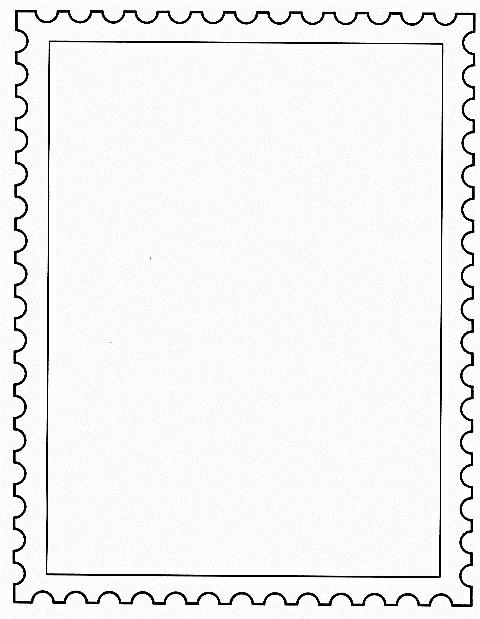 Name ________________________________________________ Date _______Directions: You have heard and seen interviews with African-American heroes of the Revolution. Choose a hero that you did not interview and create a stamp honoring that hero. Then, write a paragraph explaining how the stamp represents the significant achievements of your chosen African-American hero. Argue to the US Congress how your stamp represents the significant achievements of your chosen African-American hero of the American Revolution. ________________________________________________________________________________________________________________________________________________________________________________________________________________________________________________________________________________________________________________________________________________________________________________________________________________________________________________________________________________________________________________________________________________________________________________________________________________________________________________________________________________________________________________________________________________________________________________________________________________________________________________________________________________________________________________________________________